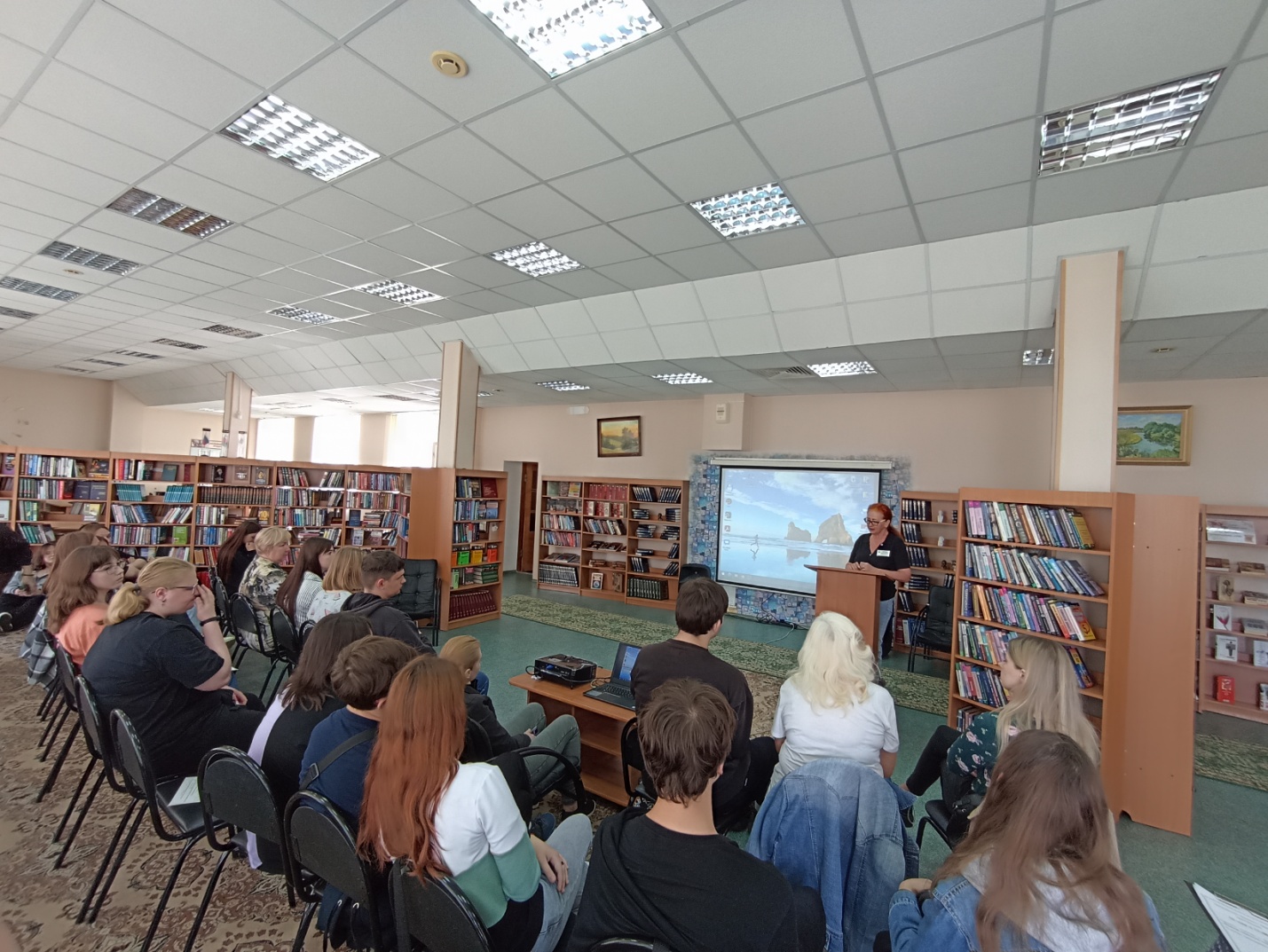 Бирюзовая лента – символ чистого небаВ преддверии Всемирного дня без табака, который отмечается ежегодно 31 мая, ОГБУЗ «Центр общественного здоровья и медицинской профилактики г. Старого Оскола» отделом мониторинга здоровья, организована акция «Дыши свободно – живи счастливо». Мероприятие прошло в МКУК «Старооскольская ЦБС» 25 мая 2023 года. В этот раз, гости – студенты ОГАПОУ «СТАКС» - приняли участие в программе, направленной на популяризацию здорового образа жизни.Лекции и доклады, тематические видеофильмы, информационные сообщения, анкетирование, открытый диалог со студентами,  все это информировало о вреде курения подрастающее поколение. Врач-психиатр-нарколог Артемова Д.В. рассказала ребятам о воздействии никотиновой зависимости на организм, врач-терапевт Смольникова Л.А. продолжила тему о вреде курения докладом о последствиях и побочных эффектах пагубной привычки.Акция, в которой приняло участие 38 человек, закончилась общим флешмобом «Бирюзовая лента», как символ чистого неба и свободного дыхания!ОГБУЗ «Центр общественного здоровья и медицинской профилактики города Старого Оскола»Отдел мониторинга факторов рискаИнструктор по гигиеническому воспитанию Анисимова Ольга Валериевна